        №  6                                                                                      от 19 марта 2019 г.РАСПОРЯЖЕНИЕО мерах по обеспечению пожарной безопасности  объектов и населенных пунктов МО «Себеусадское сельское поселение» в весенне-летний период 2019 года.Исходя из анализа происшедших пожаров, в целях обеспечения пожарной безопасности населенных пунктов, объектов экономики в весенне-летний пожароопасный период, организации качественного и своевременного нормативно-правового регулирования в данной области:1. Утвердить план мероприятий по обеспечению  пожарной безопасности в весенне-летний пожароопасный период 2019 г (приложение №1).2.Запретить выжигание сухой травянистой растительности на территории Себеусадского сельского поселения на основании постановления Правительства РФ от 10.11.2015г. № 1213.3. Провести сельские сходы граждан по разъяснению населению о мерах пожарной безопасности и действиях в случае возникновения пожара.4. Рекомендовать руководителям предприятий, учреждений и организаций независимо от форм собственности, и в целях проведения противопожарных, профилактических мероприятий разработать и утвердить план проводимых мероприятий по выполнению требований пожарной безопасности. 5. Рекомендовать директору МОУ «Себеусадская средняя общеобразовательная» постоянно проводить воспитательные и профилактические беседы по пожарной безопасности. 6. Организовать рейды по проверке у населения состояния отопительных печей, электропроводки. 7. Запретить в сухую, жаркую, ветреную погоду сжигание мусора и растопку печей.8. Рекомендовать гражданам  в целях пожарной безопасности установить возле каждого хозяйства емкость с водой и держать в готовности противопожарный инвентарь, указанный на табличке. 9. Восстановить   дежурство в населенных пунктах силами населения. 10. Контроль за исполнением настоящего постановления оставляю за собой.Председатель КЧС и ОПБ администрацииМО «Себеусадское сельское поселение»:                                      В.И.Михайлов   				Приложение №1к распоряжению Председателя КЧС и ОПБ  администрации МО «Себеусадское сельское поселение»№6 от «19» марта 2019 годаПЛАН МЕРОПРИЯТИЙ по обеспечению  пожарной безопасности в весенне-летний пожароопасный период 2019 г.«ВОЛАКСОЛА ЯЛКУНДЕМ»       ТУРГОЧ КАЙШЕ СИТУАЦИЙ-ВЛАКЫМ ОНЧЫЛГОЧ КОРАНДЫМЕ ДА ПЫТАРЫМЕ ДА ТУЛАЗАП ЛУДЫКШЫДЫМЫЛЫКЫМ ШУКТЫМО ШОТЫШТО КОМИССИЙЖЕ 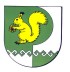 КОМИССИЯПО ПРЕДУПРЕЖДЕНИЮ И ЛИКВИДАЦИИ ЧРЕЗВЫЧАЙНЫХ СИТУАЦИЙ И ОБЕСПЕЧЕНИЮ ПОЖАРНОЙ БЕЗОПАСНОСТИ МО «СЕБЕУСАДСКОЕ СЕЛЬСКОЕ ПОСЕЛЕНИЕ»№ п/пНаименование  мероприятияСрокиИсполнителиПровести  индивидуальные инструктажи, беседы с гражданами по вопросу обеспечения пожарной   безопасности, распространение  памятки, листовки по соблюдению мер пожарной безопасности В течение годаАдминистрация МО   Провести сходы граждан  населенных пунктов по вопросу соблюдения требований пожарной безопасности в весенне-летний период 2019 г.Апрель-майАдминистрация МО с приглашением заинтересованных  служб(по согласованию)Организовать проверки частного жилого сектора  по организации уборки дров и освобождению проездовАпрель - майАдминистрация МО, председатели ТОСЗапретить сжигание сухой  травы в населенных пунктах, вблизи лесных массивов, стерни и соломы на полях  ПостоянноАдминистрация  МО,руководители организаций, учреждений  (по согласованию)Рекомендовать гражданам- установить емкости с водой у каждого домаМайАдминистрация МООрганизовать   и провести беседы с детьми в общеобразовательных учреждениях на противопожарную тематику МайАдминистрация  МО,директора школ (по согласованию)Проверить   состояния  дорог и проездов, а также наличие указателей размещения  водоисточников.ПостоянноАдминистрация МОПровести проверку на исправность таксофонов и сигналов громкого боя для оповещения людей о пожареапрельАдминистрация МО, председатели ТОСВосстановить   дежурство в населенных пунктах силами населенияапрельАдминистрация МО, председатели ТОСИнформировать население Себеусадского сельского поселения о складывающейся  пожароопасной обстановкеПри осложнении пожарной обстановкиАдминистрация МОНа период устойчивой   сухой, жаркой и ветреной погоды, а также при введении особого противопожарного режима на территории поселения: - введение запрета на разведение костров, проведение пожароопасных работ, на топку печей, кухонных очагов и котельных установок; - организация патрулирования добровольными пожарными  и гражданами;- подготовка для возможного использования в тушении пожаров, имеющейся водовозной и землеройной техникиПри  введении особого противопожарного режимаАдминистрация МО, председатели ТОС При осложнении пожарной обстановки